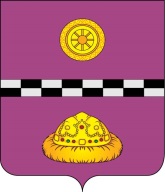 РЕШЕНИЕКЫВКÖРТÖДот  14  мая  2021 г.                                                                                        № 182г. Емва,  Республика КомиВ соответствии с Федеральным законом от 06.10 2003 № 131-ФЗ «Об общих принципах организации местного самоуправления в Российской Федерации», Положением о порядке управления и распоряжения муниципальной собственностью муниципального района «Княжпогостский», утвержденным решением Совета муниципального района «Княжпогостский» от 29.10.2007 № 58,  Совет муниципального района «Княжпогостский» VI созыва РЕШИЛ:1. Утвердить перечень муниципальной собственности муниципального района «Княжпогостский», передаваемой в муниципальную собственность муниципального образования сельского поселения «Чиньяворык», согласно приложению к настоящему решению.2. Рекомендовать Совету муниципального образования сельского поселения «Чиньяворык» в месячный срок рассмотреть настоящее решение в соответствии с законодательством.3.  Настоящее решение вступает в силу со дня его официального опубликования.Глава муниципального района«Княжпогостский»-руководитель администрации                                                       А.Л. НемчиновПредседатель  Совета  района                                                        Ю.В. ГановаПриложение к решению Совета муниципального района «Княжпогостский» от  14.05.2021 № 182ПЕРЕЧЕНЬмуниципальной  собственности  муниципального района «Княжпогостский»,передаваемого в собственность муниципального образования сельского поселения «Чиньяворык»	_________Об утверждении перечня муниципальной   собственности муниципального района «Княжпогостский», передаваемой в муниципальную собственность муниципального образования сельского поселения «Чиньяворык»  №№ ппНаименование имуществаМесторасположение имуществаПлощадьземельного участкакв.мКадастровая стоимость земельного участка, руб.1Земельный участоккадастровый номер11:10:1101002:116 вид разрешённого использования: ритуальная деятельностьРоссийская Федерация, Республика Коми, Княжпогостский муниципальный район11500,00 41 515,00